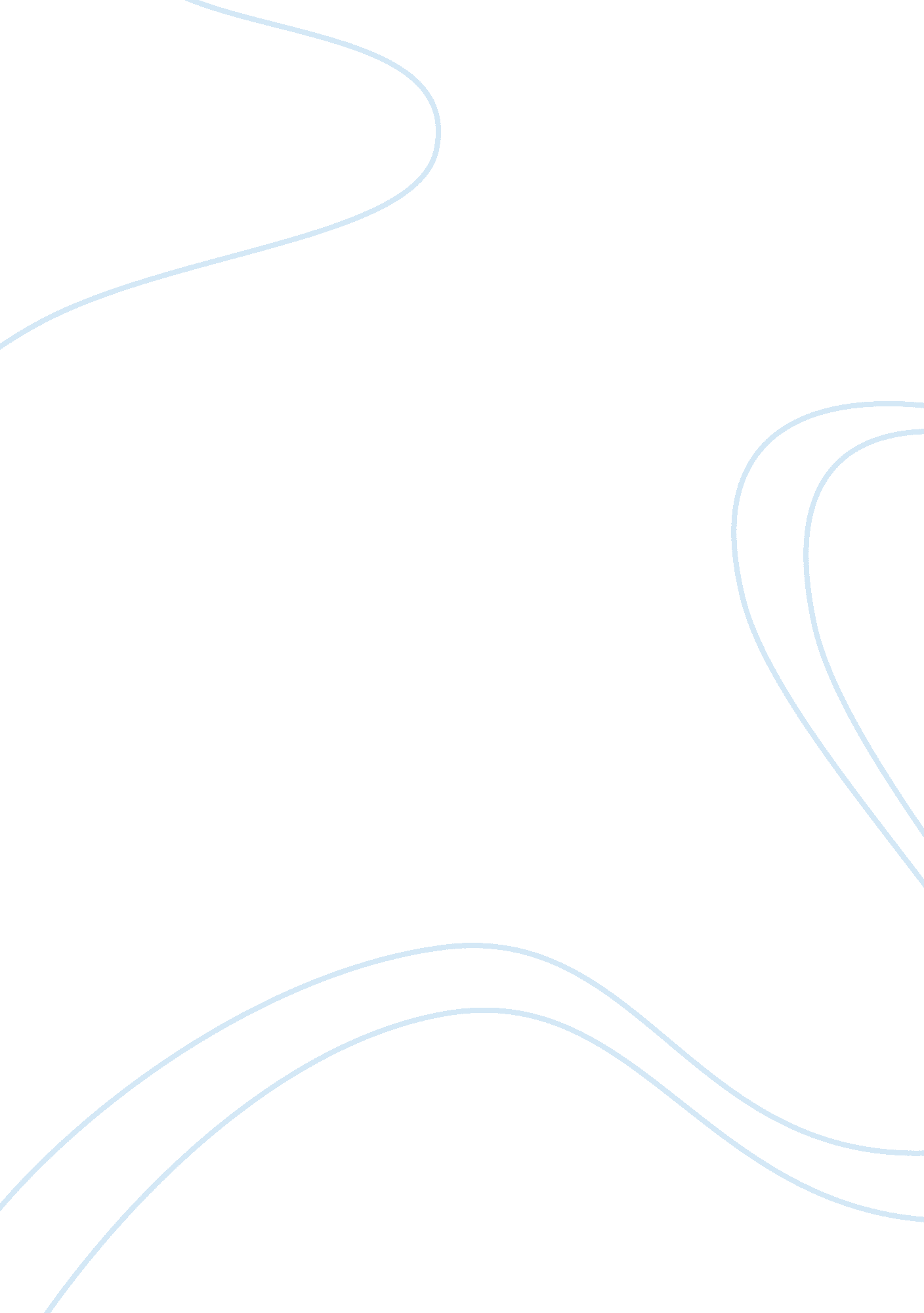 Global scale when managing human capital business essayBusiness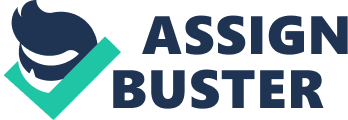 The organisations have been divided in to two chief classs as IMPORTS and EXPORTS. The Company receives about 6547 containers per twelvemonth from its spouse offices around the universe and exports around 4276 containers to assorted ports around the universe. The company operations sections which comprise warehouse, container conveyance service and port operations are twenty four hr services and the staff for those sections work on the displacement footing. The section wise staff peck down is as follows By and large one thinks of HR dealingss mostly between direction and employees. A more strategic position to this, organisation must aline what they do with in the concern to the clients. the growing of the organisation depend on the clients. Business must pull clients and retain these clients for the concern development. ( More the purchases by clients the profitableness of the concern grows ) . To make that employee of the organisation must make a really good work to place the clients demand and demands and must function harmonizing to those requirement’s. it is up to the general direction of the organisations to place and aline the human enterprises for market goaded civilization. Developing An Entrepreneurial Culture The current economic down bend in the universe impacting all the concern on the universe. Many concerns have downsized cut downing the staff for an optimum degree that would ne’er be updated to original degrees. the challenge for the administrations is to make a sustainable employment for a longer period of clip. Developing an entrepreneurial civilization is traveling to be a immense labor market challenge for the directors. Pull offing The Change Change is portion of corporate civilization since we are in the universe nil is changeless as alteration. The alteration chiefly derived from political, economic, technological, environmental, legislative and general market tendencies and competition among the industries. It is of import that organisations manage these alterations in such a manner that employees can accept the alteration and adapt to the alteration fast. Finding the ways to pull off these alterations within the organisation and happening right expression for success is traveling to be a cardinal challenge for the general directors concern. Appointing And Retaining Key Talent At All LevelsOrganizations runing in current concern environment demand to construct endowment at all degrees of the concern. Having talented employees at all degrees can do a immense difference to the public presentation of the organisation and beginning of competitory advantage in the market topographic point for the organization. in todays context organisations have to work hard to happen gifted employees since there is a short supply of endowment in the market topographic point. To retain those gifted people companies must make good compensations strategies, good corporate civilization within the organisations. Impacts Of The Globalization With rapid enlargement of concern to the planetary phase the troughs of these organisations are fighting to equilibrate act locally think globally procedure. Globalization requires that organisations increase their ability to larn and join forces and to pull off diverseness, complexness. With globalisation the competition degrees has been increased and to finish in the planetary market organisations must pull off their cost to the lower limit degrees. To cut down the cost concern must pull off with 100 % efficiency degrees. Finding the ways to successful executions HCM strategic planning will be a cardinal challenge for the general direction of these organisations. Recognition of Human Recourse Management One of the cardinal rivals face by the local companies it is to recognize the importance of the Strategic Human Recourse Management. Most administrations in the state the human resource factor does non appreciated and its maps are non clearly defined within the concern. Most companies do n’t see the demand of the human resources director when the relevant occupation map is most of the clip assigned to the General Manager. Work Ethical motives of The Employees The employee for coming from a different background, different educational degrees and each person has its ain prospective about the work. Employees are influenced by those opinion and they do n’t judge people by their work expertness and accomplishments. Most of them wonder about the occupation maps and do non desire to full make full their requested responsibilities by the concern. Government Sector Employment is most preferable Finish by occupation searchers In the Sri Lankan occupation market the most preferable employer is authorities sector employment. This is due to fewer duties, more leave yearss than the private sector employees, retirement benefits when clip of retirement and few working hours compared to private and transnational concerns in the state. most of the alumnuss and professionally qualified employees is willing to traverse over to the authorities sector from the private sector and people with relevant accomplishments besides prefer the authorities foremost when they seek for a occupation. Trade brotherhood actions One of the chief challenges confronting the local direction is pull offing the trade brotherhoods. The trade brotherhoods can be really pitiless when it comes to the dialogues. If a dialogue fails they will travel for a work stoppage which will hold concern activities of the administration. And this will impact the human resource pattern of the administration since it HR supposed to supply good working and contributing environment for employees to work. Changing Economic Environment The economic down tern in Europe and America and fluctuating forging exchange rates and capital insufficiency is major concern for the local concern. So the indivual concerns have to set their hereafter be aftering harmonizing to the economic environment. This will take to the retrenchment and downsizing the work force. So the directors have to make up one’s mind which employees should retain and which employees to allow travel and what will be the retrenchment program. No Strategic Human Capital Management program The company in concern does non hold strategic Human resource program. Even though company does hold general concern strategic program the human resource portion leaf out from the strategic program. Even though company has a human resource section it is lack the leading since there is no director to take the specific section and the maps are under the GM Finance and Administration of the company. The HR portion is considered as an administrative work within the administration this has led to the exclusion of the strategic human resource out of the general strategic program. Limited Resource for Training The company provide merely few preparation workshop for the twelvemonth and the budgeted allotment are really limited for these preparation plans. So the challenge for the troughs is to apportion these financess consequently and choose right preparation plans and right sort of employees for the selected plan. Pull offing the diverse work force The company is presently has for work force of 83 people and has round 35 basic skilled workers and about 48 employees who work as clerks, executives, helper directors and senior director ‘ s degree. And all of these employees are from assorted cultural groups and assorted faiths. The chief undertaking director ‘ s face is pull offing the basic skilled workers since their educational degree are low and they merely could execute one specific responsibility and revolving them harmonizing to the demand of the administration is a immense challenge. Pull offing cultural diverseness among the employees besides a challenge for the directors. Retaining the cardinal endowment The company does non hold policy to retain the cardinal endowment within the administration and prepare them to specific administration end. so the most of the gifted people after a erstwhile leave for a rival or another administration. The challenge for the company is to construct the system to retain cardinal endowment with in the concern, prepare them for the future success of the administration. Out Dated Human Resource Management System The company does utilize a Human Resource Management system but the system is out dated and does non back up the HRM determination doing procedure and HR section has to execute specific responsibilities by manually. The cardinal challenge for the concern is to replace the old system with new system which will assist good determination devising within the administration. Career Progression The employees of the company demand to hold an single growing. The employees see their bearer stagnated in a one topographic point for a period of clip and do the same kind of work for few old ages so they do non experience any challenge in their current work. They want to upgrade themselves through preparation or taking more duties. Therefore HR section demand to hold a system to turn to this job. Recognition and Appreciation The employees want to experience that their parts to the company growing are appreciated and rewarded for those parts. The acknowledgment ever does non hold to be cautionary or dearly-won a echt prising or complement from the senior direction can transport a batch of significance to the employee. Good Corporate Culture The employees spend big clip at work and most of them want strong and positive corporate civilization. the duty of the senior direction of the administration is determining and finding the company ‘ s civilization, the values, beliefs and vision of the administration will hold to dribble down to the employees. Clear Definition Of Job Description And Job Profiles in the concernThe current Job description and occupation profiling is portion of the old HRM system. this does non suitable for the current concern environment and employees prefer that HRM section prepare new set of occupation description and occupation profile so employees able to work consequently. Work Life Balance The employees want HR section to hold a proper planning when semen to the working hours, emphasis related occupation maps and need to put out the program for foliages and emphasis relieving activities and balance work and the life individually. Execution Of Company Objectives The chief docket for the HR section is to implement administrations aims. They should able to back up the accomplishing organizational ends ( profitableness, concern moralss, making principals, heightening the concern repute ) Employee Engagement The HR section should able to prosecute employees committed to their work broth intellectually and mentally so they ale to carry through the company ends for the success. Keeping Good and Harmonious Working EnvironmentAll employees are treated with self-respect and regard, no worker torment for belief of the worker, any race and gender or sexual orientation among the workers to make good and harmonious working environment. Conformity with Local Labour and other work related depressions One of the docket of the HR section is conformity with local labor Torahs. this includes labour section regulations, statutory payments ( employee provident fund, employee trust fund, payee strategies ) and other local authorities regulations for working conditions, working hours and leave process regulations for the industry. Attracting Endowment to the company, Keeping Sufficient Work Force To Perform The Organisational Duties It is of import that HR section has program to pull endowment to the company since more you have good endowment with in company workforce the company can accomplish its ends easy. Besides they should able to be after for the sufficient work force to run the company ‘ s twenty-four hours to twenty-four hours minutess and future work force demands. 